Visual language in Advertising campaignsWorksheet 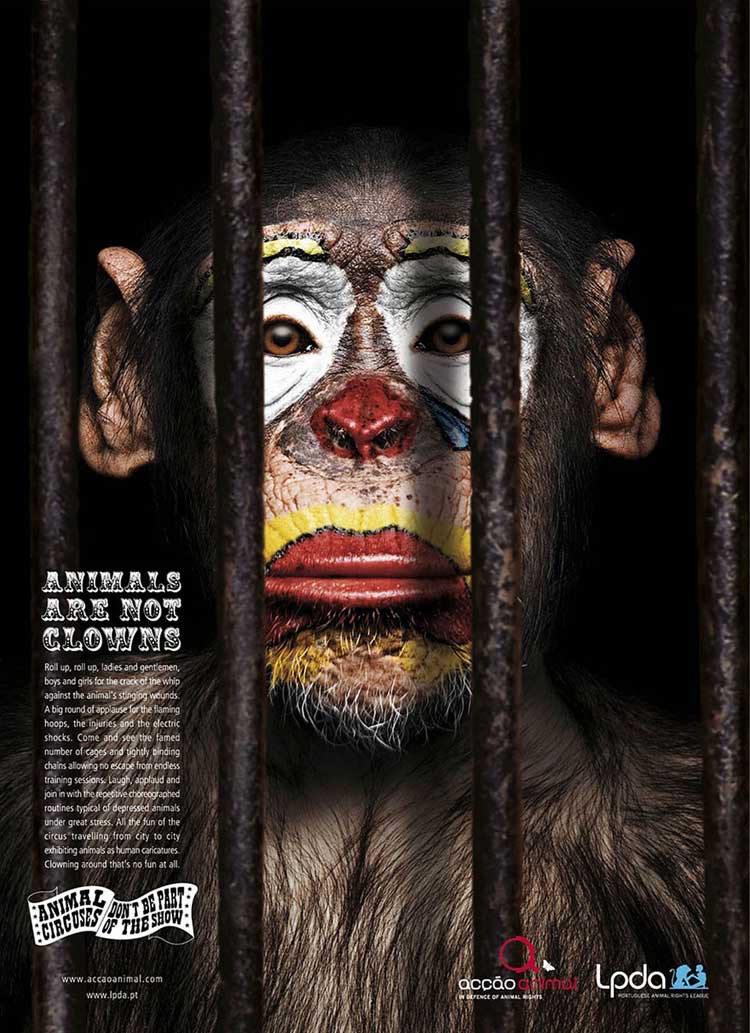 DenotationConnotation 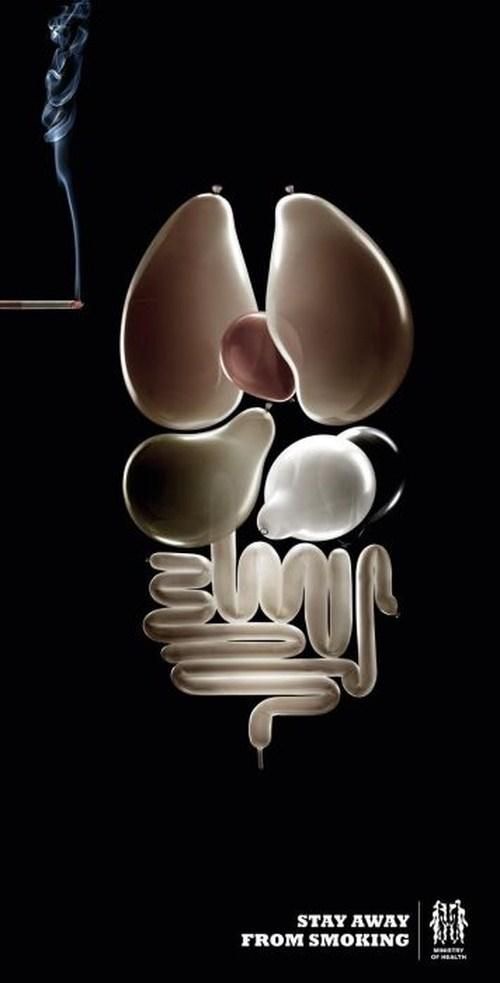 DenotationConnotation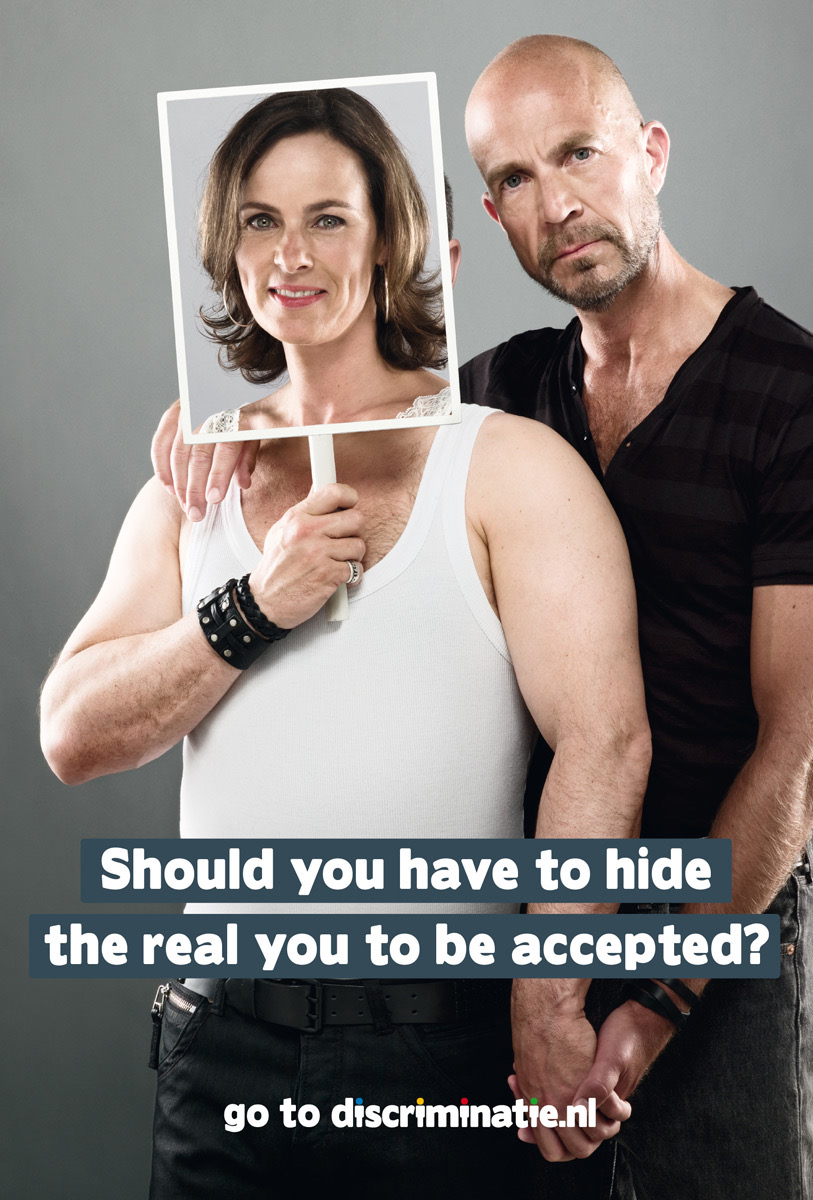 DenotationConnotation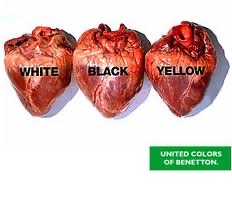 DenotationConnotation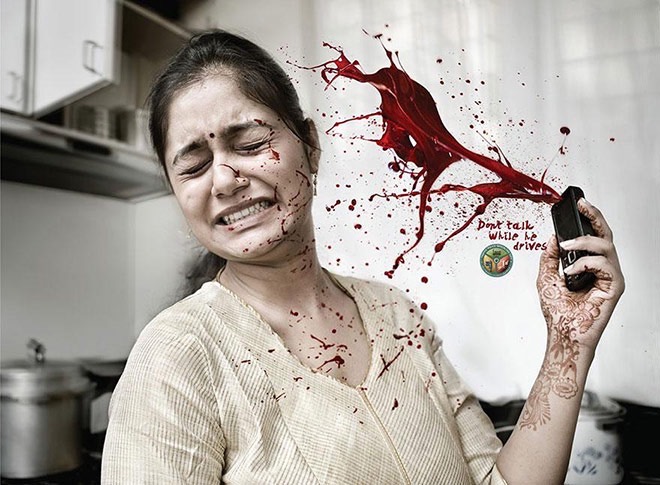 DenotationConnotation